
AANVRAAG TOEGANG CONTAINERPARK + TOEGANGSBADGE
leveranciers - partners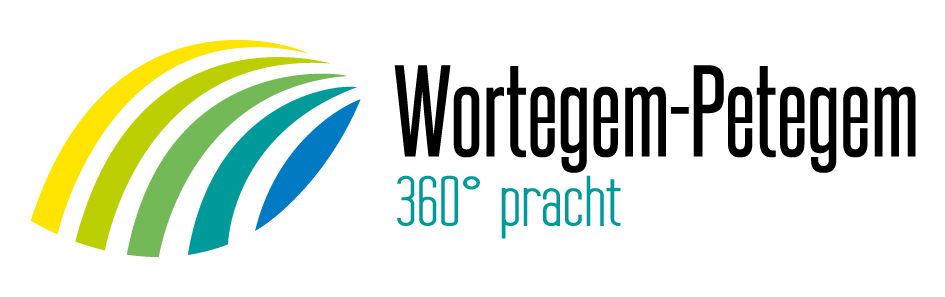 In toepassing van het huishoudelijk reglement betreffende het inzamelen van huishoudelijke afvalstoffen en vergelijkbare bedrijfsafvalstoffen op het containerpark Naam onderneming: 
Adres: 
BTW-nummer:
Telefoon:
E-mailadres:
Naam contactpersoon:Aantal aangevraagde badges (gratis): Ondergetekende verklaart zich akkoord met de reglementering op het aanvoeren van afvalstoffen op het gemeentelijk containerpark.Datum:  
Handtekening:Terug te sturen naar Gemeentebestuur Wortegem-Petegem t.a.v. de milieudienst.
(voorbehouden aan de milieudienst)Advies milieudienstToelatingGeen toelating (+ reden): KAARTNUMMER(S):